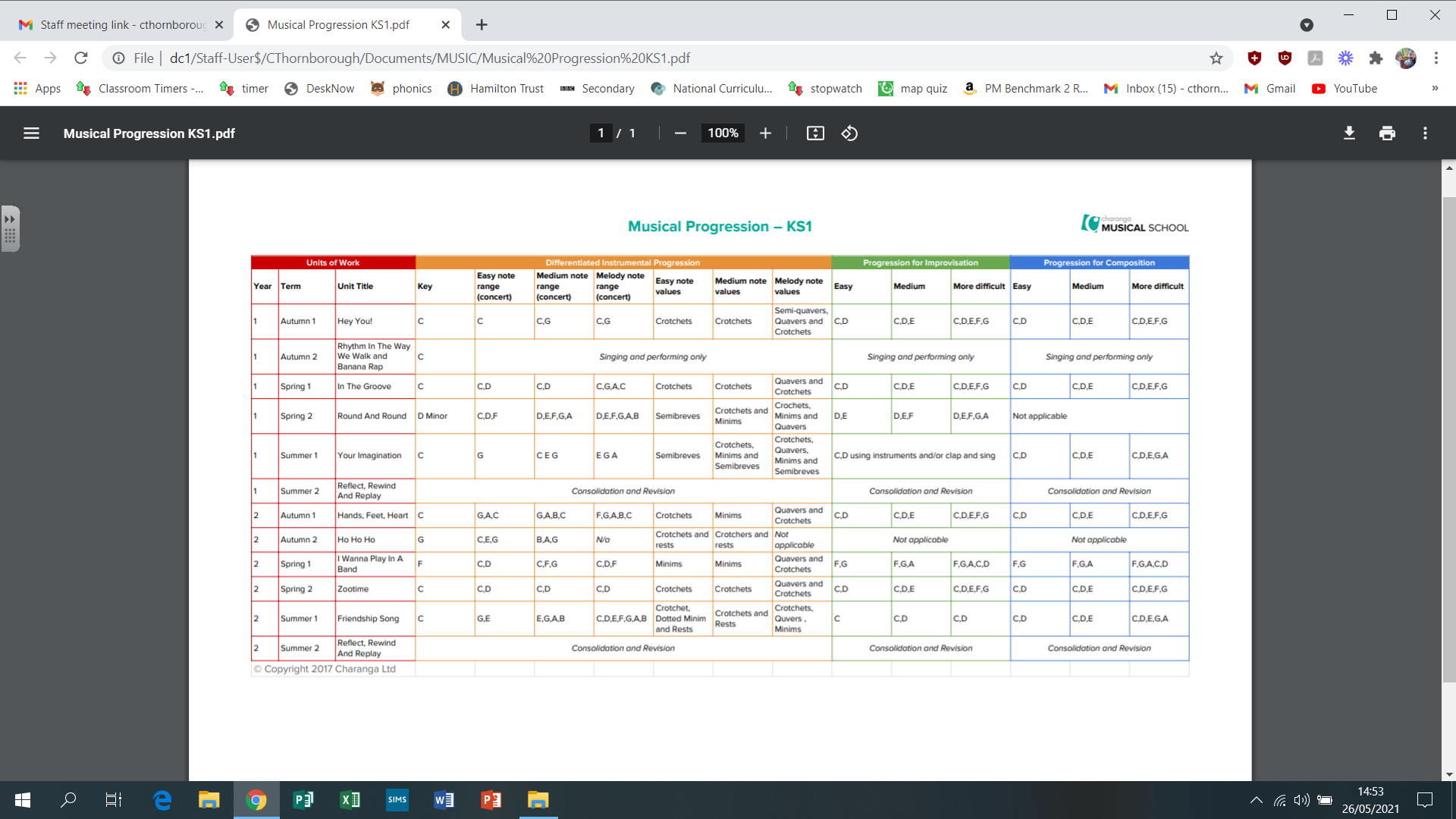 NB – Autumn 1 or 2 unit will be replaced with songs for the Christmas nativity.  Summer 2 unit may be replaced with a whole school coast to country event.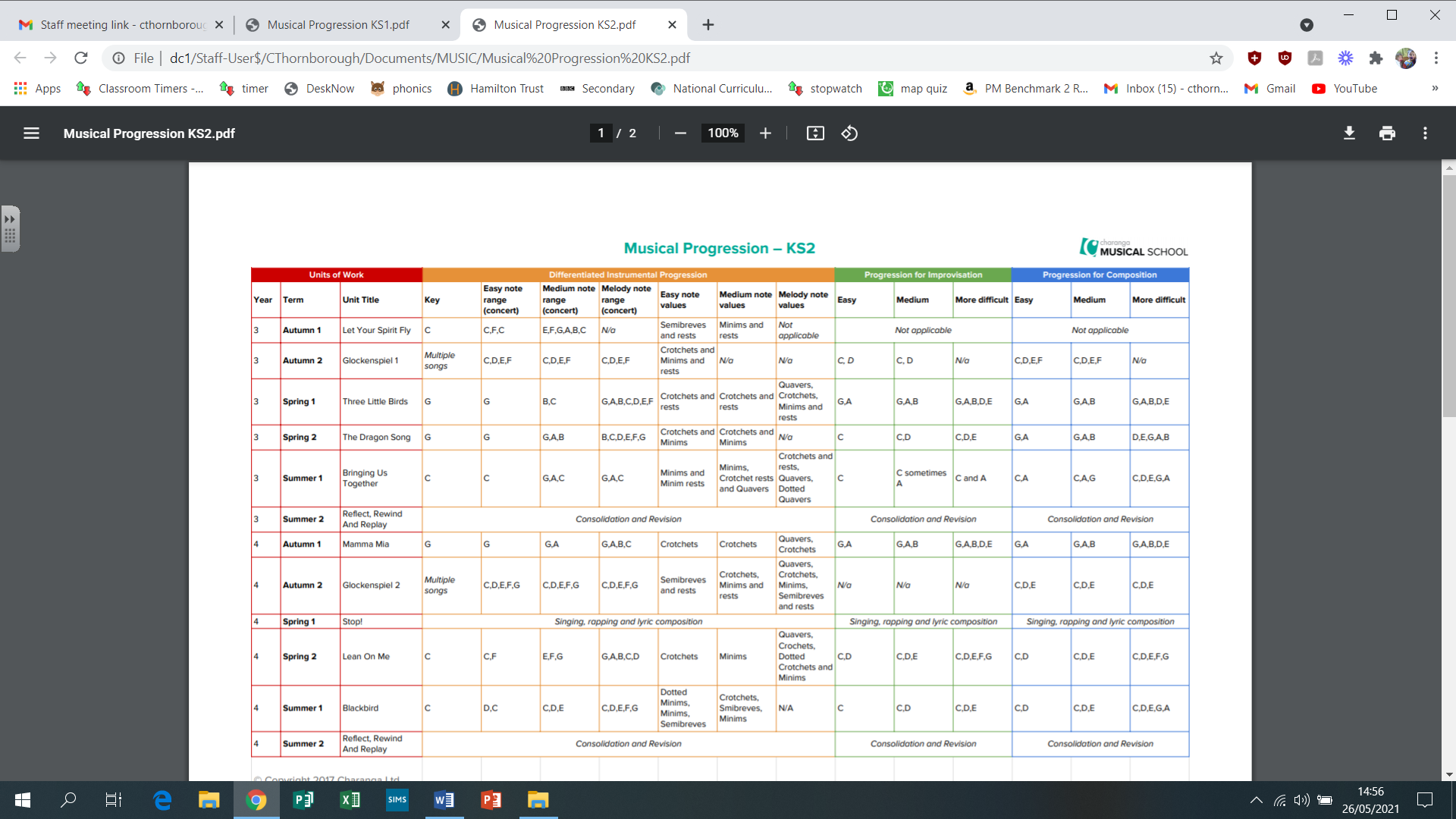 NB – Autumn 2 glockenspiel unit will be replaced with recorders.  Summer 2 unit will be replaced with performance songs for end of year production and coast to country events. 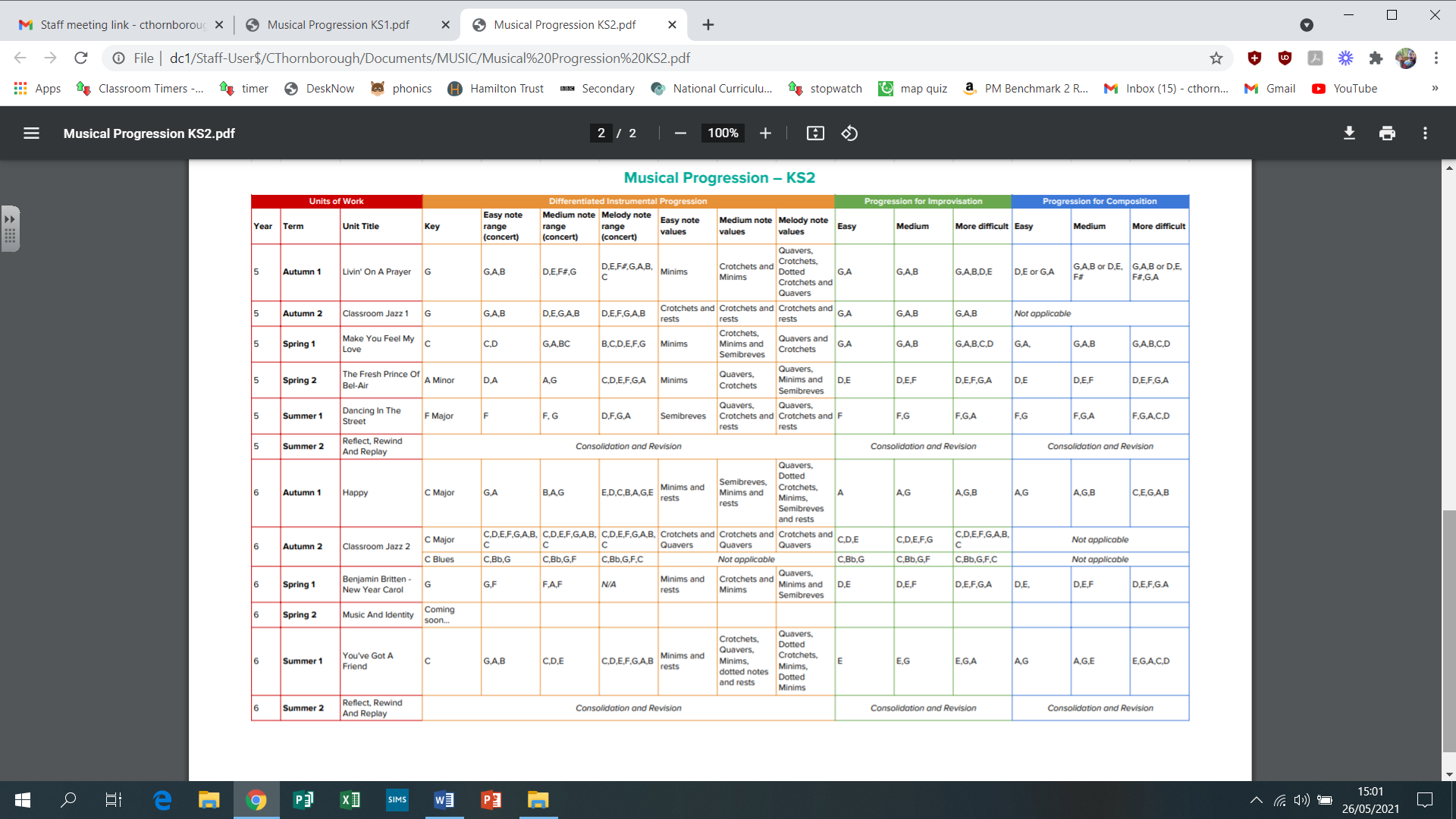 NB – Autumn 1 or 2 will be replaced by a recorders unit.  Spring 1 or 2 will be replaced with ukuleles delivered by Edsential.  Summer 2 unit will be replaced with performance songs for end of year production and coast to country events. Autumn 1Autumn 2Spring 1Spring 2Summer 1 Summer 2 F2MeMy stories EveryoneOur world Big bear funkReflect, rewind, replay or Coast to Country whole school eventLearn to sing nursery rhymes and action songs:Learn to sing nursery rhymes and action songs:Learn to sing nursery rhymes and action songs:Learn to sing nursery rhymes and action songs:Big Bear Funk is a transition Unit that prepares children for their musical learning in Year 1.This Unit of Work consolidates the learning that has occurred during the year.Musical learning focusListening and responding to different styles of musicEmbedding foundations of the interrelated dimensions of musicLearning to sing or sing along with nursery rhymes and action songsImprovising leading to playing classroom instrumentsShare and perform the learning that has taken placeListening and responding to different styles of musicEmbedding foundations of the interrelated dimensions of musicLearning to sing or sing along with nursery rhymes and action songsImprovising leading to playing classroom instrumentsShare and perform the learning that has taken placeListening and responding to different styles of musicEmbedding foundations of the interrelated dimensions of musicLearning to sing or sing along with nursery rhymes and action songsImprovising leading to playing classroom instrumentsSinging and learning to play instruments within a songShare and perform the learning that has taken placeListening and responding to different styles of musicEmbedding foundations of the interrelated dimensions of musicLearning to sing or sing along with nursery rhymes and action songsImprovising leading to playing classroom instrumentsSinging and learning to play instruments within a songShare and perform the learning that has taken placeListening and appraising Funk musicEmbedding foundations of the interrelated dimensions of music using voices and instrumentsLearning to sing Big Bear Funk and revisiting other nursery rhymes and action songsPlaying instruments within the songImprovisation using voices and instrumentsRiff-based compositionShare and perform the learning that has taken placeAll the learning is focused around revisiting chosen nursery rhymes and/or songs, a context for the History of Music and the very beginnings of the Language of Music.Alternatively – children will learn and perform songs for coast to country. 